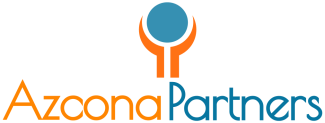 KIVET Clínicas Veterinarias (www.kivet.com), compañía internacional líder en la prestación de servicios veterinarios integrales de calidad,  presente en España y Portugal con más de 65 centros con innovadoras instalaciones y en fuerte crecimiento, compuesto por un equipo humano en constante formación y desarrollo, precisaVETERINARIO CIRUGÍA TEJIDOS BLANDOS BILBAORef.: 23.081Dependiendo de la Clinical Business Manager de la zona Norte, se responsabilizará, dentro de la clínica veterinaria dotada de quirófano y equipamiento de última generación, de la prestación de servicios clínicos y profesionales veterinarios a los clientes y a sus mascotas, tanto en servicios de diagnóstico y medican preventiva, como de tratamiento y cirugía, con una fuerte orientación a la asistencia de calidad.Buscamos profesionales con formación académica en Veterinaria, siendo valorable formación de Postgrado en Cirugía Tejidos Blandos y/o Diagnóstico Imagen, experiencia mínima en cirugías de tejidos blandos y como internista de 3/5 años, manejo de herramientas informáticas a nivel de usuario y residencia en la zona de referencia.Ofrecemos los mejores medios, contratación indefinida y formación continuada, estabilidad, buen ambiente y posibilidad de desarrollo en una compañía internacional en fuerte crecimiento. Interesados enviar historial profesional al e-mail: yolanda.azcona@azconapartners.com, y/ o llamar al +34 609 89 24 04, indicando en el asunto la Ref.: VETERINARIO CIRUGIA TEJIDOS BLANDOS BILBAO (Ref.: 23.081).